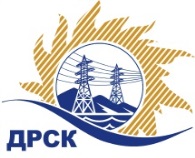 Акционерное Общество«Дальневосточная распределительная сетевая  компания»ПРОТОКОЛ № 60/УТПиР-Рзаседания Закупочной комиссии по рассмотрению заявок по открытому запросу предложений на право заключения договора на выполнение работ  «ПИР Реконструкция ПС 35/6 кВ МПС (замена КРУН 6 кВ)»Способ и предмет закупки: открытый запрос предложений  на право заключения Договора на выполнение работ «ПИР Реконструкция ПС 35/6 кВ МПС (замена КРУН 6 кВ)», закупка 297 р. 2.2.1  ГКПЗ 2017.ПРИСУТСТВОВАЛИ:  члены постоянно действующей Закупочной комиссии 2-го уровня АО «ДРСК» .ВОПРОСЫ, ВЫНОСИМЫЕ НА РАССМОТРЕНИЕ ЗАКУПОЧНОЙ КОМИССИИ: О  рассмотрении результатов оценки заявок УчастниковОб отклонении заявки ООО ГК "ЭНЕРГОПЕРСПЕКТИВА"О признании заявок соответствующими условиям Документации о закупкеО предварительной ранжировке заявок.О проведении переторжкиРЕШИЛИ:По вопросу № 1Признать объем полученной информации достаточным для принятия решения.Утвердить цены, полученные на процедуре вскрытия конвертов с заявками участников открытого запроса предложений.По вопросу № 2Отклонить заявку Участника ООО ГК "ЭНЕРГОПЕРСПЕКТИВА" от дальнейшего рассмотрения как несоответствующую требованиям пп. «а,б» п. 2.8.2.5 Документации о закупке.По вопросу № 3Признать заявки ООО ПЦ "ЭКРА" (428003, Чувашская Республика - Чувашия, г. Чебоксары, пр-кт И. Яковлева, д. 3),  ООО "ЭНЕРГОРЕГИОН" (690091, Россия, Приморский край, г. Владивосток, ул. Алеутская, д. 45 А), ООО "АСК "БАРС" (664074, Россия, Иркутская обл., г. Иркутск, ул. Флюкова, д. 37), ООО "Техно Базис" (664001, Россия, Иркутская обл., г. Иркутск, ул. Рабочего Штаба, д. 1, стр. 5, оф. 8), ООО "Энергопроект Центр" (160009, г. Вологда, ул. Мальцева, д.52, оф.409а.), ООО "Сибирь Электрик" (630049, Новосибирская область, г. Новосибирск, Красный пр-т, д. 220, корп. 10), ООО "ПРОЕКТНЫЙ ЦЕНТР СИБИРИ" (630082, Россия, Новосибирская обл., г. Новосибирск, ул. Михаила Перевозчикова, д. 7, кв. 2) соответствующими условиям Документации о закупке и принять их к дальнейшему рассмотрению.По вопросу № 4Утвердить предварительную ранжировку заявок Участников:По вопросу № 5Провести переторжку. Допустить к участию в переторжке заявки следующих участников:  ООО ПЦ "ЭКРА" (428003, Чувашская Республика - Чувашия, г. Чебоксары, пр-кт И. Яковлева, д. 3),  ООО "ЭНЕРГОРЕГИОН" (690091, Россия, Приморский край, г. Владивосток, ул. Алеутская, д. 45 А), ООО "АСК "БАРС" (664074, Россия, Иркутская обл., г. Иркутск, ул. Флюкова, д. 37), ООО "Техно Базис" (664001, Россия, Иркутская обл., г. Иркутск, ул. Рабочего Штаба, д. 1, стр. 5, оф. 8), ООО "Энергопроект Центр" (160009, г. Вологда, ул. Мальцева, д.52, оф.409а.), ООО "Сибирь Электрик" (630049, Новосибирская область, г. Новосибирск, Красный пр-т, д. 220, корп. 10), ООО "ПРОЕКТНЫЙ ЦЕНТР СИБИРИ" (630082, Россия, Новосибирская обл., г. Новосибирск, ул. Михаила Перевозчикова, д. 7, кв. 2)Определить форму переторжки: заочная.Назначить переторжку на 17.01.2017 в 10:00 час. (благовещенского времени).Место проведения переторжки: ЭТП b2b-energoОтветственному секретарю Закупочной комиссии уведомить участников, приглашенных к участию в переторжке, о принятом комиссией решенииИсп. Коротаева Т.В.Тел. (4162) 397-205г. Благовещенск«13» января 2017№Наименование участника и его адрес Цена заявки на участие в закупке1ООО ГК "ЭНЕРГОПЕРСПЕКТИВА" (630083, Россия, Новосибирская обл., г. Новосибирск, ул. Большевистская, д. 131)759 322,03 руб. без НДС 896 000,00 руб. с НДС 2ООО ПЦ "ЭКРА" (428003, Чувашская Республика - Чувашия, г. Чебоксары, пр-кт И. Яковлева, д. 3)895 000,00 руб. без НДС 1 056 100,00 руб. с НДС 3ООО "ЭНЕРГОРЕГИОН" (690091, Россия, Приморский край, г. Владивосток, ул. Алеутская, д. 45 А)1 297 121,00 руб. без НДС 1 530 602,78 руб. с НДС 4ООО "АСК "БАРС" (664074, Россия, Иркутская обл., г. Иркутск, ул. Флюкова, д. 37)1 300 000,00 руб. без НДС (НДС не облагается)5ООО "Техно Базис" (664001, Россия, Иркутская обл., г. Иркутск, ул. Рабочего Штаба, д. 1, стр. 5, оф. 8)1 300 000,00 руб.  без НДС 1 534 000,00 руб. с НДС6ООО "Энергопроект Центр" (160009, г. Вологда, ул. Мальцева, д.52, оф.409а.)1 337 968,00 руб. без НДС 1 578 802,24 руб. с НДС 7ООО "Сибирь Электрик" (630049, Новосибирская область, г. Новосибирск, Красный пр-т, д. 220, корп. 10)1 337 968,00 руб.  без НДС 1 578 802,24 руб. с НДС 8ООО "ПРОЕКТНЫЙ ЦЕНТР СИБИРИ" (630082, Россия, Новосибирская обл., г. Новосибирск, ул. Михаила Перевозчикова, д. 7, кв. 2)1 337 968,00 руб. без НДС 1 578 802,24 руб. с НДС Основания для отклонения1. В представленном Участником Протоколе разногласий содержатся обязательные договорные предложения и условия неприемлемые для Организатора запроса предложений, что не соответствует п.7.1.3 Документации о закупке.2. Предложенные участником гарантийные обязательства (12 месяцев с момента подписания сторонами Акта сдачи-приемки выполненных работ) не соответствуют п. 6.3 Проекта договора (Приложение № 2 к Документации о закупке), в котором указано:   Заказчик вправе предъявить требования, связанные с ненадлежащим качеством результата работы, в период с момента подписания акта сдачи-приемки выполненных работ в полном объеме до истечения 2 (двух) лет после ввода объекта в эксплуатацию.Место в предварительной ранжировкеНаименование участника и его адресЦена заявки на участие в закупке без НДС, руб.Балл по неценовой предпочтительности1 местоООО ПЦ "ЭКРА" (428003, Чувашская Республика - Чувашия, г. Чебоксары, пр-кт И. Яковлева, д. 3)895 000,004,62 местоООО "ЭНЕРГОРЕГИОН" (690091, Россия, Приморский край, г. Владивосток, ул. Алеутская, д. 45 А)1 297 121,003,43 местоООО "АСК "БАРС" (664074, Россия, Иркутская обл., г. Иркутск, ул. Флюкова, д. 37)1 300 000,002,63 местоООО "Техно Базис" (664001, Россия, Иркутская обл., г. Иркутск, ул. Рабочего Штаба, д. 1, стр. 5, оф. 8)1 300 000,002,64 местоООО "Энергопроект Центр" (160009, г. Вологда, ул. Мальцева, д.52, оф.409а.)1 337 968,002,65 местоООО "ПРОЕКТНЫЙ ЦЕНТР СИБИРИ" (630082, Россия, Новосибирская обл., г. Новосибирск, ул. Михаила Перевозчикова, д. 7, кв. 2)1 337 968,001,85 местоООО "Сибирь Электрик" (630049, Новосибирская область, г. Новосибирск, Красный пр-т, д. 220, корп. 10)1 337 968,001,8Ответственный секретарь Закупочной комиссии  2 уровня АО «ДРСК»____________________М.Г. Елисеева